vks…e~^osn] bZ”oj vkSj /keZ dk ijLij lEcU/k* &eueksgu dqekj vk;Z] nsgjknwuAlalkj ds lHkh euq’;ksa ds thou esa osn] bZ”oj ,oa /keZ dk xgjk lEcU/k gSA ;fn dksbZ  euq’; budh mis{kk djrk gS rks og viuk dqN ;g tUe vkSj iwjk ijtUe fou’V djrk gSA ijLij fojks/kh ckrsa lR; ugha gqvk djrhaA ;k rks iwoZtUe&tUe&iqutZUe dk fl)kUr lR; gS ;k fQj ,d tUe ftldk u iwoZ gS u Ik”pkr gSA bu nksuksa esa ls ,d gh fl)kUr lR; gks ldrk gSA fl)kUr mlh dks dgrs gSa fd tks lR; rF;ksa ij vk/kkfjr gkas tSls fd foKku ds fl)kUr gksrs gSaA iwoZ vkSj iqutZUe ds i{k esa bl lalkj dks cukus okys bZ”oj dh osnksa esa lk{kh gS vkSj iwoZ o ijtUe dks u ekuus okys dqN vYiK yksx gSa tcfd fo”o dh cgqr cM+h tula[;k iwoZ o ij&tUe dks ekurh gSA ;fn iwoZ o Ik”pkr tUeksa ij fopkj djsa rks blds i{k esa vusd rdZ] ;qfDr;ka o leFkZd fopkj miyC/k gksrs gSaA foKku dk fl)kUr gS fd lalkj esa tks inkFkZ gSa og fdUgha vkfn inkFkksaZ dk gh fodkj gks ldrk gS D;ksafd l`f’V esa vHkko ls u dksbZ u;k inkFkZ curk gS vkSj u gh u’V gksrk gSA bZ”oj vkSj thokRek Hkh nks psru rRo gSaa tks vukfn o vuUr Lo:Ik okys gSaA l`f’V dks ns[kdj l`f’VdrkZ dk Kku mlh izdkj ls gksrk gS tSls fdlh Hkh jpuk dks ns[kdj jpf;rk dk Kku gksrk gSA est o iqLrd dks ns[kdj buds cukus okys jpf;rk c<+bZ o iqLrd ys[kd] eqnzd o izdk”kd dk Kku gksrk gSA ftl izdkj est cukus o iqLrd fy[kus o izdkf”kr djus dk dksbZ u dksbZ mn~ns”; gksrk gS blh izdkj ls bZ”oj dk l`f’V cukus vkSj thokRek dk tUe ej.k o eks{k izkfIr dk vdkV~; ok rdZlaxr mn~ns”; ok iz;kstu osn o oSfnd lkfgR; esa izkIr gksrk gSA vr% l`f’V gS rks bldk cukus okyk Hkh fl) gksrk gS vkSj l`f’V cukus dk mn~ns”; Hkh fuf”pr gksrk gSA oSfnd ekU;rkvksa ds vuqlkj bZ”oj ,d Lo;aHkw vdsyh] nks] rhu o vf/kd ugha] lRrk gSA og lfPpnkuUnLo:Ik loZK] loZO;kid] loZ”kfDreku] lokZUr;kZeh o l`f’V dh mRifRr] fLFkfr o izy; ds Kku ls ifjiw.kZ gS o mudh mRifRr lfgr bUgas lapkfyr djus o bldh izy; djus esa leFkZ gSA lalkj esa ,d bZ”oj ds vfrfjDr v.kq izek.k okyh vuUr la[;k esa psru thokRek;sa gSa ftudk LoHkko o Lo:Ik Kku o deZ dh izo`fRr okyk gSA ;g bPNk] }s’k] lq[k] nq%[k vkfn ls ;qDr gSaA ;g Hkh vukfn] vfouk”kh o vej gSaA vYiK o vYi “kfDreku gSaA tUe o e`R;q ds chp thokRek ok vkRek dk vfLrRo vuqHko gksrk gS rFkk blls fHkUu voLFkk esa budk n”kZu o vuqHko euq’; “kjhj dh dqN U;wurkvksa ds dkj.k ugha gksrk ijUrq osn izek.k o eu o cqf) ls fpUru djus ij vuqHko esa dqN dqN vk tkrk gSA bu thokRekvksa dh la[;k vuUr gSaA bu thokRekvksa dks “kqHkk”kqHk deZ djus o iwoZ ds deksZa dk Qy Hkksxus ds fy, gh bZ”oj l`f’V dh jpuk djrk gS o thokRekvksa dks muds iwoZ deksZ ok izkjC/k ds vuqlkj mudh tkfr] vk;q o Hkksx fu/kkZfjr dj lalkj esa Hkstrk gSA ;g tUe o ej.k dk pdz l`f’V dh izy; gksus rd pyrk jgrk gSA l`f’V dhizy; ds ckn bZ”oj fQj l`f’V cukrk gS vkSj ;g dze fQj vkjEHk gks tkrk gSA tUe o iqutZUe dk ;g pdz vUrghu gSa tks ges”kk pyrk jgsxkA 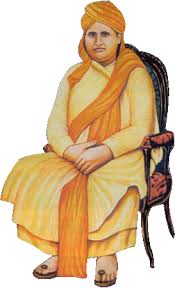 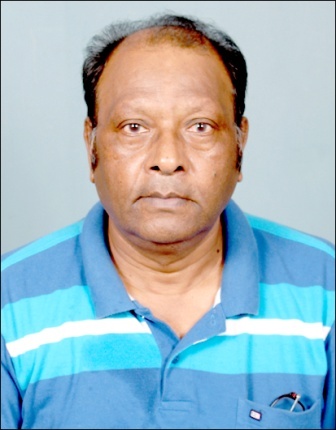 	lalkj esa bZ”oj o thokRek ls fHkUu rhljk inkFkZ izd`fr gSA ewy izd`fr lr~] jt~ o re~ xq.kksa okyh izd`fr dh lkE;koLFkk dks dgrs gSaA ;g izd`fr psru inkFkZ u gksdj tM+ inkFkZ gSA ;g ijek.kq:Ik crkbZ tkrh gSA ijekRek izd`fr ds lw{e d.kksa ls l`f’V dh jpuk djrk gSA izd`fr dk igyk fodkj egrRo gksrk gS] nwljk vgadkj vkSj mlls ikap rUek=k;sa curh gSaA blds ckn iapegkHkwr vfXu] ok;q] ty] vkdk”k vkSj i`fFkoh curs gSaA izd`fr ds lw{e d.kksa] egrRo o vgadkj ls gh gekjk eu] cqf)] fpRr] vgadkj] KkusfUnz; o desZfUnz;ka cuh gSaA ;g Hkh tkuus ;ksX; gS fd gekjk fn[kkbZ nsus okyk “kjhj LFkwy “kjhj gS tks gekjs vkRek ls ;qDr lw{e “kjhj ls curk gSA ;g lw{e “kjhj lHkh thokRekvksa dk bZ”oj l`f’V dh vkfn esa cukrs gSa tks l`f’V dh izy; rd pyrk gSA ;gh lw{e “kjhj lalkj ds lHkh izkf.k;ksa] tho&tUrqvksa esa ,d leku gS vFkkZr~ euq’; dk lw{e “kjhj] dqRrs] fcYyh] eNyh] cdjh] HksM+] xk;] HkSal vkfn lcdk ,d leku gksrk gSA 	geus m;qZDr iafDr;ksa esa bZ”oj o thokRek rFkk ekuo “kjhj ds ckjs esa tks dgk gS og osn vkSj oSfnd lkfgR; ds v/;;u ds vk/kkj ij dgk gS tks fopkj o fpUru djus ij lR; o izR;{k gksrk gSA osn vkSj bZ”oj dk ijLij xgjk] vVwV] fuR; o vukfndky ls laca/k gSA osn bl l`f’V fo’k;d o blls Hkh vfrfjDr og Kku gS tks viuh iw.kZ mUur voLFkk esa bZ”oj esa fufgr gSA bZ”oj loZns”kh o loZO;kid gksus ds dkj.k Hkh loZK ok osn Kku ls ifjiw.kZ gSA ;|fi bZ”oj esa okd~ bfUnz; ugha gS fQj Hkh mlds loZ”kfDreku o lokZUr;kZeh gksus ds dkj.k ;g lkeF;Z gS fd og vius Kku dks l`f’V ds vkjEHk esa pkj _f’k;ksa dks nsrs gaSA bldk mn~ns”; ;g gS fd lalkj ds lHkh euq’; lEiw.kZ Kku o vius drZO;kdrZO; dks tku ldsaA _f’k n;kuUn us dgk gS fd osn lc lR; fo|kvksa dk iqLrd gSA osn dk i<+uk&i<+kuk vkSj lquuk&lqukuk lc vk;ksZa vFkkZr~ euq’;ksa dk ije/keZ gSA _f’k n;kuUn us tks dgk gS og l`f’V dh vkfn ls egkHkkjrdky Ik;ZUr Hkwxksy esa izpfyr jgk gSA ijh{kk djus ij Hkh ;g ckr lR; fl) gksrh gSA ekuo tkfr dk ;g lkSHkkX; gS fd bZ”oj us l`f’V ds vkjEHk esa pkj osn _Xosn] ;tqosZn] lkeosn vkSj vFkoZosn dk Kku fn;k Fkk og vkt rd ;Fkkor~ u dsoy lqjf{kr gS vfirq vkt ;g Kku gesa laLd`r Hkk’kk lfgr fgUnh] vaxzsth ,oa vU; Hkk’kkvksa esa Hkh miyC/k gSA bldk Js; egf’kZ n;kuUn ljLorh th dks gSA bl n`f’V ls ge egkHkkjrdky ds ckn o _f’k n;kuUn ds osnHkk’; djus rd mRiUu gq, lHkh euq’;ksa dh rqyuk esa vf/kd HkkX;”kkyh gSa D;ksafd osn o mlds lR;kFkZ gesa miyC/k gSa ftudk v/;;u dj ge muls ykHk mBk jgs gSaA gesa rks ;g Hkh vuqHko gksrk gS fd ns”k us _f’k n;kuUn ds le; ls tks mUufr dh gS mlesa lokZf/kd ;ksxnku _f’k dh osn fopkj/kkjk o osn Kku dks gh tkrk gSA blh ls ns”K o fo”o esa lHkh fn”kkvksa esa lq/kkj gq, vkSj ns”k LorU= gksdj vkt HkkSfrd n`f’V ls mUufr ds iFk ij vxzlj gSA ;fn vkt ds fgUnw o blds ikSjkf.kd fo}ku vlR; o ikSjkf.kdrk dks NksM+dj osn o oSfnd _f’k;ksa ds xzUFkksa dks viuk ysa rks fgUnw tkfr] v/;kRe] HkkSfrd Kku o vk/kqfud lk/kuksa dh n`f’V ls lalkj dh lcls cyoku o Js’B tkfr cu ldrh gSA 	osn bZ”oj dk Kku gS tks euq’;ksa ds dY;k.kZ bZ”oj lxZ ds vkjEHk esa pkj _f’k;ksa dks nsrk gSA osn Kku dks tku ysus ds ckn euq’; lalkj esa fo|k ds {ks= esa og lHkh dk;Z dj ldrs gSa tks fo|k ls lEHko gSaA fo|k dh mUufr esa lcls vf/kd ck/kd vfo|k vFkkZr~ vKku] vU/kfo”okl] feF;k&ijEijk;sa] lkekftd dqjhfr;ka] euq’;ksa dk vkyL; izekn o LokFkZ vkfn gSaA vPNs f”kf{kr o /kkfeZd osn Kku ;qDr ekrk] firk o vkpk;ksZa dk u gksuk Hkh euq’; o lalkj dh mUufr esa ck/kd gSA vkt dy dh ik”pkR; Hkksxoknh laLd`fr us Hkkjrh;ksa dks Hkh R;kxe; vk/;kfRed thou ls nwj dj Hkksxoknh cuk fn;k gSA blh dkj.k osnksa dk izpkj dk;Z lQyrkiwoZd ugha gks ik jgk gSA vk;Zlekt ds fo}kuksa dh viuh lUrkusa Hkh vk/kqfud f”k{kk vftZr dj mu dk;ksZa dks dj jgs gSa tgka iSlk vf/kd gks Hkys gh mUgsa jkr fnu dk;Z djuk iM+sA ,sls lHkh yksx fons”kksa esa tkdj jguk ilUn djrs gSaA ns”k bu yksxksa ls nwj gks tkrk gSA vk;Zlekt ds cgqr ls fo}ku Hkh fons”kksa esa tkus dk tqxkM+ djrs nh[krs gSaA ,d izdkj ls oSfnd /keZ o laLd`fr ds fy, orZeku dk le; dqN vojks/kd lk izrhr gksrk gSA gesa yxrk gS fd ;g bZ”oj dk gh dk;Z gSA ogh ;ksX; euq’;ksa o fo}kuksa dks osn ekxZ viukus o izpkj djus dh izsj.kk djsxk rHkh ;g dk;Z o`f) dks izkIr gks ldrk gSA 	/keZ dh ckr djsa rks /keZ vkSj dqN ugha bZ”oj dh vkKk dk ikyu djuk gSA ;g vkKk bZ”oj us osnksa esa nh gSA osnksa dk v/;;u dj mlds vuqlkj pyuk gh /keZ gS vkSj mlds foijhr pyuk v/keZ gSA bZ”oj o thokRek dk Lo:Ik lR; o fpRr gSA vr% ftl izdkj bZ”oj lR; esa fLFkr gS mlh izdkj ls thokRek dks Hkh lR; esa fLFkr jguk /keZ gSA blh dkj.k lR;kpkj dks /keZ crk;k tkrk gSA ijksidkj o nqf%[k;ksa dk nq%[k nwj djuk Hkh /keZ esa vkrk gSA nq[k nsuk iki o v/keZ gS o nqf[k;ksa ds nq%[k nwj djus esa rRij jguk /keZ gSA euq’; thou ds tks Js’B drZO; gSa mudk ikyu /keZ gSA osn iapegk;K ok egk&drZO;&ikyu dh f”k{kk nsrs gSaA ;g gS czg~e;K o bZ”ojksikluk] nso;K vfXugks=] fir` ;K ds vUrxZr ekrk&firk o o`)ksa dh lsok] vfrfFk;K ok fo}ku vkpk;ksZa o xqf.k;ksa dk lEeku] lsok o lRdkj vkfn rFkk iakpok drZO; cfyoS”onso;K gS ftlesa Ik”kq] if{k;ksa ds izfr fe=rk dk Hkko j[krs gq, muds thou;kiu esa lg;ksx djuk gksrk gSA osnk/;;u ls euq’; dks lUekxZ esa pyus dh izsj.kk o Kku izkIr gksrk gS vr% osnk/;;u o osnkpj.k gh /keZ fl) gksrk gSA lalkj ds ftrus Hkh er&erkUrj gSa] og er] lEiznk;] etgc vkfn rks gks ldrs gSa ijUrq /keZ rks lalkj ds lHkh euq’;ksa dk ,d gh gksrk gS vkSj og lR;kpj.k ok osnkpj.k gSA ;g nksuksa “kCn Ik;kZ;okph gSaA buls Hkzfer ugha gksuk pkfg;sA 	geus osn] bZ”oj o /keZ dh ppkZ dh gSA ge vf/kdkjh fo}ku ugha gS ijUrq geus oSfnd o vk;Z lkfgR; dk dqN FkksM+k lk v/;;u fd;k gS ftlls izHkkfor gksdj ge dqN lkexzh vius fe=ksa ds lkeus izLrqr djrs jgrs gSaA mlh dM+h esa ;g ys[k gSA ;g vki lc ikBdksa dks lefiZr gSA vks…e~ “ke~A&eueksgu dqekj vk;ZIkrk% 196 pqD[kwokyk&2nsgjknwu&248001Qksu%09412985121